РАБОЧАЯ ПРОГРАММА УЧЕБНОЙ ДИСЦИПЛИНЫОП.03. Электротехника  программы подготовки квалифицированных рабочих, служащих по профессии08.01.14  Монтажник санитарно-технических, вентиляционных систем и  оборудования.Квалификация: Монтажник санитарно-технических систем и оборудования, 3, 4 разряд Электрогазосварщик, 3, 4 разрядЯкутск, 2017гПрограмма учебной дисциплины разработана на основе Федерального государственного образовательного стандарта (далее – ФГОС) по профессии среднего профессионального образования (далее - СПО)  08.01.14  Монтажник санитарно-технических, вентиляционных систем и  оборудования, утвержденного приказом Министерства образования и науки РФ от 02.08.2013 г. №660.																			Организация-разработчик: Государственное автономное профессиональное образовательное учреждение  РС (Я) «Якутский промышленный техникум».Разработчики:Хаметова Нина Валентиновна,  преподаватель дисциплин общепрофессионального цикла СОДЕРЖАНИЕ1. паспорт ПРОГРАММЫ УЧЕБНОЙ ДИСЦИПЛИНЫ«электротехника»1.1. Область применения программыПрограмма  учебной дисциплины является частью программы подготовки квалифицированных рабочих, служащих по профессии среднего профессионального образования (далее - СПО)  08.01.14 Монтажник санитарно-технических, вентиляционных систем и  оборудования.Программа учебной дисциплины может быть использована в дополнительном профессиональном образовании (в программах повышения квалификации и переподготовки) и профессиональной подготовке по профессиям рабочих:Монтажник санитарно-технических систем и оборудования Монтажник систем вентиляции, кондиционирования воздуха, пневмотранспорта и аспирации Электрогазосварщик

1.2. Место дисциплины в структуре основной профессиональной образовательной программы: дисциплина входит в общепрофессиональный цикл.1.3. Цели и задачи дисциплины – требования к результатам освоения дисциплины:Цель преподавания дисциплины «Электротехника» - дать обучающимся теоретические  знания  в  области  электротехники и  практические  навыки  в      безопасном использовании электрической аппаратуры при выполнении трудовых функций.Задачи: Продолжить формирование коммуникативной компетентности будущих специалистов;Развивать навыки расчета  и измерения основных параметров простых электрических, магнитных и электронных цепей.Научить использовать знания и умения  из области электротехники  для выполнения трудовых функций.В результате освоения дисциплины обучающийся должен уметь:составлять электрические схемы; подключать электрические элементы; измерять напряжение, силу тока, сопротивление; читать простейшие электрические схемы; 
   В результате освоения дисциплины обучающийся должен знать:законы постоянного и переменного тока; об электрических и магнитных цепях; об электрических устройствах; назначение и принцип действия трансформаторов, автогенераторов; производство, распределение и потребление электроэнергии В результате изучения дисциплины студент должен освоить профессиональные компетенции:Освоение дисциплины направлено на развитие общих компетенций:1.4. Рекомендуемое количество часов на освоение программы дисциплины:максимальной учебной нагрузки обучающегося 81час, в том числе:обязательной аудиторной учебной нагрузки обучающегося 54 часов;самостоятельной работы обучающегося 27 час.2. СТРУКТУРА ИСОДЕРЖАНИЕ УЧЕБНОЙ ДИСЦИПЛИНЫ2.1. Объем учебной дисциплины и виды учебной работы2.2. Тематический план и содержание учебной дисциплины «электротехника»3. условия реализации программы дисциплины3.1. Требования к минимальному материально-техническому обеспечениюРеализация программы предполагает наличие кабинета №42 электротехники и лаборатории электротехники.Оборудование учебного кабинета и рабочих мест кабинета электротехники:рабочее место преподавателя;посадочные места обучающихся – 30 мест;комплект учебно-методической документации по электротехнике;комплект учебно-наглядных средств обучения (модели, натурные объекты, электронные презентации, демонстрационные таблицы).Технические средства обучения:компьютеры с лицензионным программным обеспечением;мультимедийный проектор;экран.Оборудование лаборатории и рабочих мест лаборатории электротехники:Комплект оборудования лабораторных стендов, в том числе:основы электротехники и электроники;электронная лаборатория;исследование асинхронных машин;исследование машин постоянного тока;однофазные трехфазные трансформаторы;измерение электрических величин.3.2. Информационное обеспечение обученияПеречень рекомендуемых учебных изданий, Интернет-ресурсов, дополнительной литературыОсновные источники: Дополнительные источники: 1. -  www.e.lanbook.com (Доступ к коллекции"Инженерно-техническиенауки - Издательство Лань"  ЭБС "Издательства Лань".2. Издательство ЮРАЙТ – библиотечно-электронная система http://biblio-online.ru3.BOOK.ru	Издательство	КноРус	–	библиотечно-электронная	система www.book/ru/Организация образовательного процессаУчебная дисциплина «электротехника» включает разделы:«Электрическое поле. Электрические цепи постоянного тока.»;«Электромагнетизм»;«Электрические цепи переменного тока».«Электротехнические устройства» «Получение, распределение и потребление электрической энергии»В процессе изучения предмета обучающимся следует привить навыки пользования учебниками, учебными пособиями, справочниками, компьютерными программными комплексами. При изучении материала предмета используются современные интерактивные методы, технические средства обучения и наглядные пособия.Кадровое обеспечение образовательного процессаРеализация примерной рабочей программы учебной дисциплины «Электротехника» должна обеспечиваться педагогическими кадрами, имеющими профессиональное высшее образование, соответствующее профилю преподаваемой дисциплины.Преподаватели, ведущие образовательную деятельность, должны регулярно, не менее 1 раза в 3 года, повышать свою квалификацию по профилю преподаваемой дисциплины, на курсах повышения квалификации или переподготовки.4.  КОНТРОЛЬ И ОЦЕНКА РЕЗУЛЬТАТОВ освоения ДисциплиныОценка качества освоения настоящей программы включает в себя:-текущий контроль знаний в форме устных опросов на лекциях и практических занятиях, --выполнения контрольных работ (в письменной форме) и самостоятельной работы (в письменной или устной форме);-итоговую аттестацию в форме экзамена.Для текущего и промежуточного контроля образовательной организацией создаются фонды оценочных средств, предназначенных для определения соответствия (или несоответствия) индивидуальных образовательных достижений основным показателям результатов подготовки. Фонды оценочных средств включают средства поэтапного контроля формирования компетенций:вопросы для проведения устного опроса на лекциях и практических занятиях;задания для экзаменатесты для контроля знаний; практические занятия Шкала оценки образовательных достиженийРазработчики:Преподаватель учебных дисциплин общепрофессионального цикла____________ Хаметова Н.В.,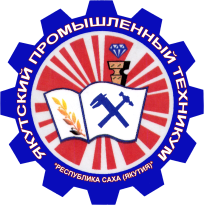 Министерство образования и науки  Республики Саха(Якутия)Государственное автономное профессиональное  образовательное учреждение Республики Саха (Якутия)«Якутский промышленный техникум»УТВЕРЖДАЮЗаместитель директора по УР_________________ С.В.Иванова «_____» __________ 20 ___ г.РАССМОТРЕНОна заседании предметно-цикловойкомиссии строителей     Протокол № ___ от ________ 2017 г.Председатель ПЦК ________________ ОДОБРЕНО И РЕКОМЕНДОВАНОМетодическим советом ГАПОУ РС(Я) ЯПТПротокол № ___ от ________ 2017 г.Председатель МС___________________ Филиппов М.И.стр.ПАСПОРТ ПРОГРАММЫ УЧЕБНОЙ ДИСЦИПЛИНЫ «электротехника»4СТРУКТУРА и содержание УЧЕБНОЙ ДИСЦИПЛИНЫ «электротехника»6условия реализации программы учебной дисциплины «электротехника»10Контроль и оценка результатов Освоения учебной дисциплины «электротехника»12ПК 1.1. Выполнять подготовительные работы к монтажу санитарно-технических систем и оборудованияПК 1.2. Выполнять укрупнительную сборку монтажных узлов и блоков.ПК 1.3. Выполнять монтаж систем отопления, трубопроводов, котельных, водоснабжения, водоотведения (канализации), газоснабжения, наружных трубопроводов.ПК 1.4. Участвовать в испытаниях смонтированного оборудования.ПК 2.1.Выполнять подготовительные работы при  монтаже систем вентиляции, кондиционирования воздуха, пневмотранспорта и аспирации ПК 2.2. Выполнять укрупнительную сборку вентиляционного оборудования, воздуховодов.ПК 2.3. Выполнять монтаж вентиляционного оборудования и  воздуховодовПК 2.4. Выполнять техническое обслуживание, эксплуатацию и ремонт вентиляционных систем.ПК 3.1. Производить электродуговую сварку металлических конструкций различной сложности.ПК 3.2. Производить газовую сварку и резку металлических конструкций различной сложности.ПК 3.3. Осуществлять контроль качества сварочных работ.ПК 3.4. Производить испытания сварных швов.ОК 1. Понимать сущность и социальную значимость будущей профессии, проявлять к ней устойчивый интерес.ОК 2. Организовывать собственную деятельность, исходя из цели и способов ее достижения, определенных руководителем.ОК 3. Анализировать рабочую ситуацию, осуществлять текущий и итоговый контроль, оценку и коррекцию собственной деятельности, нести ответственность за результаты своей работы.ОК 4. Осуществлять поиск информации, необходимой для эффективного выполнения профессиональных задач.ОК 5. Использовать информационно-коммуникационные технологии в профессиональной деятельности.ОК 6. Работать в команде, эффективно общаться с коллегами, руководством, клиентами.ОК 7. Исполнять воинскую обязанность, в том числе с применением полученных профессиональных знаний (для юношейВид учебной работыКоличество часов Максимальная учебная нагрузка (всего)81Обязательная аудиторная учебная нагрузка (всего) 54в том числе:        лабораторные занятия6        практические занятия14        контрольные работы4Самостоятельная работа обучающегося (всего)27в том числетематика внеаудиторной самостоятельной работы27Итоговая аттестация   экзаменИтоговая аттестация   экзаменНаименование разделов и темСодержание учебного материала, лабораторные  и практические работы, самостоятельная работа  обучающихсяСодержание учебного материала, лабораторные  и практические работы, самостоятельная работа  обучающихсяОбъем часовУровень освоения12234Тема 1. Электрические цепи постоянного тока.Содержание учебного материалаПонятия:   электрическая цепь, основные элементы электрической цепи,ЭДС,  падение  напряжения,  электрический  ток,  мощность, электрическое  сопротивление,  электрическая  цепь,  ветвь,  контур,  узел, элемент  цепи.  Единицы  измерения  электрических  величин.  Условные обозначения  элементов  электрической  цепи.  Формулы  силы  тока, электрического сопротивления проводника, мощности тока. Формулы и формулировки  законов  Ома  и  Кирхгофа.  Закономерности  и  расчетные соотношения  для  последовательного  и  смешанного  соединений резисторов, конденсаторов и аккумуляторов. Содержание учебного материалаПонятия:   электрическая цепь, основные элементы электрической цепи,ЭДС,  падение  напряжения,  электрический  ток,  мощность, электрическое  сопротивление,  электрическая  цепь,  ветвь,  контур,  узел, элемент  цепи.  Единицы  измерения  электрических  величин.  Условные обозначения  элементов  электрической  цепи.  Формулы  силы  тока, электрического сопротивления проводника, мощности тока. Формулы и формулировки  законов  Ома  и  Кирхгофа.  Закономерности  и  расчетные соотношения  для  последовательного  и  смешанного  соединений резисторов, конденсаторов и аккумуляторов. 162Тема 1. Электрические цепи постоянного тока.Контрольная работа№1 Контрольная работа№1 1Тема 1. Электрические цепи постоянного тока.Лабораторные работыЛабораторные работы4Тема 1. Электрические цепи постоянного тока.1. Измерение силы тока и напряжения1. Измерение силы тока и напряжения4Тема 1. Электрические цепи постоянного тока.2. Сборка электрической цепи по схеме.2. Сборка электрической цепи по схеме.4Тема 1. Электрические цепи постоянного тока.Практические работыПрактические работы6Тема 1. Электрические цепи постоянного тока.1. Первая помощь пострадавшему при поражении электрическим током1. Первая помощь пострадавшему при поражении электрическим током6Тема 1. Электрические цепи постоянного тока.2. Расчет простых электрических цепей. 2. Расчет простых электрических цепей. 6Тема 1. Электрические цепи постоянного тока.3.   Составление и чтение электрических схем3.   Составление и чтение электрических схем6Тема 1. Электрические цепи постоянного тока.Самостоятельная работа: выполнение домашних заданий по теме1. Подготовить реферат по теме: «Прогресс в области потребления энергии сегодня и завтра. Перспективы развития энергосистемы Якутии». 2. Подготовить групповой проект:, «Средства защиты от поражения электрическим током», «Электробезопасность при выполнении работ производственного характера»Самостоятельная работа: выполнение домашних заданий по теме1. Подготовить реферат по теме: «Прогресс в области потребления энергии сегодня и завтра. Перспективы развития энергосистемы Якутии». 2. Подготовить групповой проект:, «Средства защиты от поражения электрическим током», «Электробезопасность при выполнении работ производственного характера»8Тема 2. ЭлектромагнетизмСодержание учебного материалаСвойства  магнитного  воля.  Понятия  электромагнитной,  индукции, магнитного  потока,  напряженности  магнитного  поля,  потокосцепления. Закон электромагнитной индукции. Суть явления самоиндукции, правило Ленца.  Индуктивность.  Магнитные  свойства  веществ.  Принцип  работы генератора и электродвигателя.   .Содержание учебного материалаСвойства  магнитного  воля.  Понятия  электромагнитной,  индукции, магнитного  потока,  напряженности  магнитного  поля,  потокосцепления. Закон электромагнитной индукции. Суть явления самоиндукции, правило Ленца.  Индуктивность.  Магнитные  свойства  веществ.  Принцип  работы генератора и электродвигателя.   .62Тема 2. ЭлектромагнетизмЛабораторные работыЛабораторные работы2Тема 2. Электромагнетизм 1 Изучение действия магнитного поля на проводник с током. 1 Изучение действия магнитного поля на проводник с током.2Тема 2. ЭлектромагнетизмСамостоятельная работа: Выполнение домашних задания из рабочей тетради  по теме «Электромагнитные устройства»Самостоятельная работа: Выполнение домашних задания из рабочей тетради  по теме «Электромагнитные устройства»3Тема3. Электрические цепи переменного тока 
Содержание учебного материалаПринцип  получения  переменной  ЭДС.  Основные  характеристики синусоидального  тока:  мгновенное  амплитудное  и  действующее значение,  период,  частота,  фаза  и  сдвиг  фаз.  Формы  представления синусоидальных  величин.  Параметры  электрической  цепи.  Основные закономерности  и  соотношения  для  простых  цепей.  Явление  резонанса напряжений в последовательной и резонанса, токов в параллельной цепях переменного  тока.  Сущность  поверхностного  тока  в  проводниках  с токами высокой частоты и области применения этого эффекта.Содержание учебного материалаПринцип  получения  переменной  ЭДС.  Основные  характеристики синусоидального  тока:  мгновенное  амплитудное  и  действующее значение,  период,  частота,  фаза  и  сдвиг  фаз.  Формы  представления синусоидальных  величин.  Параметры  электрической  цепи.  Основные закономерности  и  соотношения  для  простых  цепей.  Явление  резонанса напряжений в последовательной и резонанса, токов в параллельной цепях переменного  тока.  Сущность  поверхностного  тока  в  проводниках  с токами высокой частоты и области применения этого эффекта.82Тема3. Электрические цепи переменного тока 
Определения  трехфазной  системы  электрических,  цепей,  линейного  и разного  напряжения  и  тока.  Способы соединения фаз приемника электрической энергии и основные расчетные  соотношения  для  этих  соединений.  Роль  нулевого  провода. Экономические преимущества трехфазной системы. 2Тема3. Электрические цепи переменного тока 
Контрольная работа№2 Контрольная работа№2 1Самостоятельная работа: выполнение домашних задания из рабочей тетради  по темеТрехфазные электрические цепи Самостоятельная работа: выполнение домашних задания из рабочей тетради  по темеТрехфазные электрические цепи 4Тема.4  Электротехнические устройства Содержание учебного материалаПонятия:  измерение,  измерительный  прибор,  погрешность  измерения, классификацию  и  условные  обозначения  электроизмерительных приборов.  Способы  и  средства  расширения  пределов  измерений приборов.  Приборы магнитоэлектрической системы, приборы электромагнитной системы. Измерение  тока и напряженияСодержание учебного материалаПонятия:  измерение,  измерительный  прибор,  погрешность  измерения, классификацию  и  условные  обозначения  электроизмерительных приборов.  Способы  и  средства  расширения  пределов  измерений приборов.  Приборы магнитоэлектрической системы, приборы электромагнитной системы. Измерение  тока и напряжения202Тема.4  Электротехнические устройства Трансформаторы Назначение,  устройство  и  принцип  действия  трансформаторов. Параметры трансформаторов коэффициент трансформации, первичные и вторичные токи и напряжения ЭДС. Виды трансформаторов: автотрансформаторы,,измерительные, силовыеРежимы работы трансформаторов. Трансформаторы Назначение,  устройство  и  принцип  действия  трансформаторов. Параметры трансформаторов коэффициент трансформации, первичные и вторичные токи и напряжения ЭДС. Виды трансформаторов: автотрансформаторы,,измерительные, силовыеРежимы работы трансформаторов. 202Тема.4  Электротехнические устройства Физическую  основу  работы  электрических  машин  переменного  тока. Устройство  и  принцип  действия  асинхронного  двигателя  переменного тока  с  короткозамкнутым  и  фазным  ротором.  Образование вращающегося  магнитного  поля.  Способы  пуска  асинхронных двигателей.  Основные  технические  хаиерактеристики  асинхронных Назначение  и  устройство  основных  узлов  машины  постоянного  тока. Работу  машин  постоянного  тока,  в  режимах  двигателя  и  генератора. Классификацию  машин  по  способу   возбуждения.Физическую  основу  работы  электрических  машин  переменного  тока. Устройство  и  принцип  действия  асинхронного  двигателя  переменного тока  с  короткозамкнутым  и  фазным  ротором.  Образование вращающегося  магнитного  поля.  Способы  пуска  асинхронных двигателей.  Основные  технические  хаиерактеристики  асинхронных Назначение  и  устройство  основных  узлов  машины  постоянного  тока. Работу  машин  постоянного  тока,  в  режимах  двигателя  и  генератора. Классификацию  машин  по  способу   возбуждения.202Тема.4  Электротехнические устройства Классификация (коммутационные, защитные, пускорегулирующие)  назначение, устройство, принцип действияКлассификация (коммутационные, защитные, пускорегулирующие)  назначение, устройство, принцип действия202Тема.4  Электротехнические устройства Контрольная работа№3 «Электротехнические устройства»Контрольная работа№3 «Электротехнические устройства»1Тема.4  Электротехнические устройства Практические занятияПрактические занятия8Тема.4  Электротехнические устройства Изучение обозначений на шкалах электроизмерительных приборовИзучение обозначений на шкалах электроизмерительных приборов8Тема.4  Электротехнические устройства Определение коэффициента полезного действия трансформатораОпределение коэффициента полезного действия трансформатора8Тема.4  Электротехнические устройства Изучение устройства и выбор автоматического выключателя.Изучение устройства и выбор автоматического выключателя.8Тема.4  Электротехнические устройства Составление схем пуска двигателей с помощью магнитного пускателяСоставление схем пуска двигателей с помощью магнитного пускателя8Тема.4  Электротехнические устройства Самостоятельная работа: 1. Подготовить презентацию по теме: «Классификация электрических аппаратов».Найти и проанализировать информацию по теме: «трехфазные трансформаторы» . Подготовить конспект Проанализировать  информацию по темам раздела «Электрические машины»: Составить схему «Классификация электрических машин»  Самостоятельная работа: 1. Подготовить презентацию по теме: «Классификация электрических аппаратов».Найти и проанализировать информацию по теме: «трехфазные трансформаторы» . Подготовить конспект Проанализировать  информацию по темам раздела «Электрические машины»: Составить схему «Классификация электрических машин»  10Тема 5 Получение, распределение и потребление электрической энергииСодержание учебного материалаЭлектрическая система: понятие, составляющие, качество. Электрические станции.Содержание учебного материалаЭлектрическая система: понятие, составляющие, качество. Электрические станции.41Тема 5 Получение, распределение и потребление электрической энергииСамостоятельная работа: Подготовить  сообщение на тему «Альтернативные источники энергии»Самостоятельная работа: Подготовить  сообщение на тему «Альтернативные источники энергии»2Тема 5 Получение, распределение и потребление электрической энергииКонтрольная работа №3Контрольная работа №32ВсегоВсегоВсего81№Наименование изданияАвтор ИздательствоГод издания1.Теоретические основы электротехникеЕ.А. ЛоторейчукФорум20142.ЭлектротехникаВ.М. Прошинакадемия2012№Наименование изданияАвтор ИздательствоГод изданияКонтрольные материалы по электротехникеГ.В.Ярочкинаакадемия2012Сборник задач пр электротехникеВ.М. Прошинакадемия2015Электротехнический справочникС.Л. Корякина-Чернякаакадемия2014Лаборатоно-практические работы по электротехникеВ.М. Прошинакадемия2010ЭлектротехникаП.А. Бутыринакадемия2011Энергоэффективность в сфере снабжения газомЗ.В. Брагининфра-М2014Электротехника и электроникадисккорпорация Диполь2015Электротехника. Рабочая тетрадь. В.М. Прошинакадемия2012Электроснабжение предприятий добычи переработки нефти и газаЮ.Д. СибикинФорум2014наименование дисциплины в соответствии с учебным планомФамилия, имя, отчество, должность по штатному расписаниюКакое образовательное учреждение окончил, специальность (направление подготовки) по документу об образованииУченая степень, ученое (почетное) звание, квалификационная категорияСтаж педагогической работыСведения о повышении квалификацииУсловия привлечения к педагогической деятельности (штатный работник, внутренний совместитель, внешний совместитель)ОП.02. Основы электротехникиХаметова  НинаВалентиновнапреподавательМагнитогорскийпедагогический институтПреподаватель общетехническихдисциплин.Отличник профобразования РС (Я)Высш.категО. – 28П. – 26д.у. – 25АУ ДПО  «Институт новых технологий РС(Я)», 2014ГАОУ ДПО «Институт развития образования Республики Татарстан» 2014 гштатныйНаименование объектов контроля и оценкиОсновные показатели оценки результатаУмения:У1. составлять электрические схемы;верное знание обозначений  основных элементов электрических цепейверная классификация электрических схемверный выбор графического изображения и составления электрических схем .У2.  подключать электрические элементы;верное знание основных элементов электрических цепейверное чтение структурных, монтажных, принципиальных схемверное знание   технологии  измерения основных параметров простых электрических, магнитных и электрических цепей.У3. измерять напряжение, силу тока, сопротивление;обоснованный выбор электроизмерительного прибора;верное знание  технологии измерения величинырациональное распределение времени на все этапы выполнения практической работыУ4  читать простейшие электрические схемыверное чтение структурных, монтажных схемверное знание обозначений основных элементов электрических цепейверное чтение принципиальных электрических схем.Знания:З1.  законы постоянного и переменного тока;верное определение  понятия электрического тока. грамотная трактовка законов постоянного и переменного токаграмотная трактовка единиц измерения силы тока, напряжения, мощности и сопротивления проводников.верная классификация видов соединения проводников и источников токаграмотная  трактовка  принципов последовательного соединения проводников и источников тока.грамотная  трактовка  принципов параллельного соединения проводников и источников токаЗ2 об электрических и магнитных цепях;верное знание основных элементов электрических цепейверный выбор метода расчета параметров электрических цепейверный выбор метода расчета параметров магнитных цепейЗ3. об электрических устройствах;верное знание области применения электрических машин;верное знание характеристик электрических машин;грамотная  трактовка устройства электрических машин;грамотная  трактовка  принципа действия электрических машин;верное знание области применения , аппаратуры управления и защиты;верное знание характеристик , аппаратуры управления и защиты;грамотная  трактовка устройства , аппаратуры управления и защиты;грамотная  трактовка  принципа действия , аппаратуры управления и защиты;верное знание области применения электроизмерительных приборов;верное знание характеристик электроизмерительных приборов;грамотная  трактовка устройства электроизмерительных приборов;грамотная  трактовка  принципа действия электроизмерительных приборов;З4. назначение и принцип действия трансформаторов, автогенераторов ;Верное знание назначения трансформаторов и автогенераторовВерное знание устройства трансформаторов и автогенераторовграмотная  трактовка  принципа действия трансформаторов и автогенераторовЗ5.  производство, распределение и потребление электроэнергии верное чтение схем электроснабжения  верная классификация типов электростанцийКоды проверяемых компетенцийПоказатели оценки результатаОК 1. Понимать сущность и социальную значимость будущей профессии, проявлять к ней устойчивый интерес.Адекватная самооценка процесса и результата учебной и профессиональной деятельности;Осведомленность о различных аспектах своей будущей  профессии;Участие в профессионально – значимых мероприятиях (НПК, конкурсах по профилю специальности и др.);Повышение готовности к осуществлению профессиональной  деятельности;ОК 2. Организовывать собственную деятельность, исходя из цели и способов ее достижения, определенных руководителем.Обоснованность выбора вида типовых методов и способов выполнения профессиональных задач;Адекватная самооценка уровня и эффективности организации собственной деятельности  по защите информации;Соответствие подготовленного плана собственной деятельности по защите информации требуемым критериям;Рациональное распределение времени на все этапы решения задачи;ОК 3. Анализировать рабочую ситуацию, осуществлять текущий и итоговый контроль, оценку и коррекцию собственной деятельности, нести ответственность за результаты своей работы.Обоснованность выбора метода решения профессиональных задач в  стандартных  и  нестандартных ситуациях;Использование оптимальных, эффективных методов решения профессиональных задач;Принятие решения за короткий промежуток времени.ОК 4. Осуществлять поиск информации, необходимой для эффективного выполнения профессиональных задач.Обоснованность выбора метода поиска, анализа  и  оценки  информации, необходимой  для  постановки  и  решения  профессиональных  задач, профессионального и личностного развития;Грамотное использование оптимальных, эффективных методов поиска, анализа  и  оценки  информации;Нахождение необходимой информации за короткий промежуток времениОК 5. Использовать информационно-коммуникационные технологии в профессиональной деятельности.Обоснованность выбора информационно-коммуникационных технологий для совершенствования профессиональной деятельности;Соответствие требованиям использования информационно-коммуникационных технологий;Эффективное и грамотное использование информационно-коммуникационных технологий для совершенствования профессиональной деятельности;ОК 6. Работать в команде, эффективно общаться с коллегами, руководством, клиентами.грамотное распределение обязанностей и согласование позиций в совместной деятельности по решению профессионально-трудовых задач.Способность работать в команде.Понимание общих целей.ОК 7. Исполнять воинскую обязанность, в том числе с применением полученных профессиональных знаний (для юношейдемонстрация готовности к исполнению воинской обязанности.ПК 1.1. Выполнять подготовительные работы к монтажу санитарно-технических систем и оборудования.Грамотный подбор приспособлений и инструментов выполняемым видам работВыполнение слесарной обработки материалов в соответствии с требованиями строительных норм и правил (СНиП)Выполнение соединений трубопроводов из различных материалов в соответствии с требованиями строительных норм и правил (СНиП)Выполнение переноса с проекта осей будущих сетей трубопроводов на местность в соответствии с технологической последовательностью и требованиями строительных норм и правил (СНиП)Разработка траншей с соблюдением установленных норм недобора с последующей ручной зачисткой и устройством креплений  траншеиВыполнение водостока в соответствии с технологической последовательностью и требованиями строительных норм и правил (СНиПРазнесение приборов и оборудования к месту их монтажа в соответствии с технологической схемойРазметка мест установки креплений в соответствии с выполняемыми видами работПробивка отверстий для прокладки труб в соответствии с проектомГрамотное оформление документации для производства работ по монтажу санитарно-технических систем и оборудования согласно требованиям к составлению документовПК 1.2. Выполнять укрупнительную сборку монтажных узлов и блоков.Организация рабочего места в соответствии с выполняемыми видами работВыполнение укрупненной сборки монтажных узлов и блоков в соответствии с ППР или исходя из конкретных условий монтажаОбеспечение надежности при транспортировке и установке блоков в проектное положение в соответствии с их размерами и массой и технологическими требованиямиСохранение необходимой жесткости и прочности блока при подъеме и установке в соответствии с технологическими требованиямиПравильность включения в состав блоков всех необходимых деталей (арматура, штуцера, бобышки контрольно-измерительных приборов и автоматики, штуцера для дренажей, воздушники и т.д.) в соответствии с рабочими чертежамиОбеспечение сохранности изоляции при транспортировке изолированных блоков в соответствии с технологическими требованиямиТочность подачи блоков трубопроводов со сборочной площадки к месту монтажа с соблюдением очередности их монтажаПК 1.3. Выполнять монтаж систем отопления, трубопроводов, котельных, водоснабжения, водоотведения (канализации), газоснабжения, наружных трубопроводов.Соблюдение техники безопасности при выполнении монтажных работ согласно требованиям строительных норм и правил (СНиП)Чтение санитарно-технических  чертежей и схем в соответствии с  условными обозначениямиВыполнение монтажа санитарно-технических систем в соответствии с нормами и  правилами;Установка различных видов арматуры в соответствии с требованиями проекта и технологической последовательностьюСоставление схем обвязки приборов и оборудования в соответствии с технологическими требованиями;ПК 1.4. Участвовать в испытаниях смонтированного оборудования.Проверка необходимого давления в испытываемой системе, созданное с помощью гидропресса в соответствии с требованиями проекта, технологической последовательностью и требованиями СНиПОсмотр резьбовых соединений, арматуры при заполнении водой  испытываемой системыУстранение возможных утечек в соответствии с технологическими требованиямиПК 1.5. Участвовать в эксплуатации и ремонте санитарно-технических систем и оборудованияРемонт стальных трубопроводов  в соответствии стребованиям строительных норм и правил (СНиП)Выполнение ремонта канализационных труб    в соответствии с требованиями строительных норм и правил (СНиП)Выполнение ремонта водоразборных кранов и запорных вентилей в соответствии с требованиями строительных норм и правил (СНиП)Устранение засоров в соответствии с требованиями строительных норм и правил (СНиПВыполнение работ по  ремонту смесителей  Выполнение работ по  ремонту смесителей смывных бачковПК 2.1. Выполнять подготовительные работы к монтажу систем вентиляции, кондиционирования воздуха, пневмотранспорта и аспирации. Аргументированный подбор приспособлений и инструментов выполняемым видам работВыполнение слесарной обработки материалов в соответствии требованиям строительных норм и правил (СНиП)Выполнение соединений  воздуховодов из различных материалов в соответствии с требованиями строительных норм и правил (СНиП)Обоснованный подбор необходимой документации для производства работ в соответствии с характером выполняемых работ и требованиями ГОСТВыполнение переноса оборудования с проекта осей на место монтажа в соответствии с технологическими требованиямиЧтение схем  вентиляции из монтажного проекта согласно требованиям ЕСКДРазнесение приборов и оборудования к месту их монтажа в соответствии с технологическими требованиямиВыполнение отделки участков стен в местах установки санитарно-технических приборов в соответствии с технологическими требованиямиРазметка мест установки креплений и их установка в соответствии с технологическими требованиямиВыполнение работ по пробивке отверстий для прокладки воздуховодов согласно проектуПК 2.2. Выполнять укрупнительную сборку вентиляционного оборудования, воздуховодов.Организация рабочего места в соответствии с выполняемыми видами работВыполнение укрупненной сборки в соответствии с ППР или исходя из конкретных условий монтажаТранспортировка и установка блоков в проектное положение в соответствии с их размерами и массой и технологическими требованиямиСохранение необходимой жесткости и прочности блока при подъеме и установке в соответствии с технологическими требованиямиВключение в состав блоков всех необходимых деталей (фланцы, прокладочные материалы, средства крепления) в соответствии с рабочими чертежамиУстановка фланцев на воздуховодах в соответствии с технологической документациейКомплектование воздуховодов и фасонных деталей средствами крепления в соответствии с технологическими требованиямиПодбор материалов и инструментов для слесарно-монтажных работ выполняемым видам работПодача блоков воздуховодов со сборочной площадки к месту монтажа в порядке очередности их монтажа и в соответствии с технологическими требованиямиПК 2.3. Выполнять монтаж вентиляционного оборудования и воздуховодов.Соблюдение техники безопасности при выполнении монтажных работ согласно требованиям строительных норм и правил (СНиП)Чтение вентиляционных чертежей в соответствии с их условными обозначениямиВыполнение монтажа воздуховодов в соответствии с технологической последовательностьюУстановка различных видов оборудования в соответствии с требованиями проекта и технологической последовательностьюОпределение очередности производства работ в условиях монтажа в соответствии с требованиями проекта и технологической последовательностьюПроведение испытаний с замерами параметров воздуха в соответствии с  требованиями строительных норм и правил (СНиП)ПК 2.4. Выполнять техническое обслуживание, эксплуатацию и ремонт вентиляционных систем.Проведение замеров параметров воздуха в системах вентиляции в соответствии с требованиями строительных норм и правил (СНиП)Определение неисправностей в работе вентиляционных систем  исходя из конкретных условий их работыВыполнение замены воздуховодов в соответствии с технологической последовательностьюПК 3.1. Производить электродуговую сварку металлических конструкций различной сложности.Организация рабочего места в соответствии с выполняемыми видами работПодбор инструментов, приспособлений, источников питания, сварочных материаловв соответствии с выполняемыми видами работВыполнение подготовительных операций металла под сварку: правка, очистка, разметка, вырезка заготовок, подготовка кромок в соответствии с технологическими требованиямиСборка деталей и конструкций под сварку в соответствии с технологическими требованиямиВыполнение прихватки деталей, изделий и конструкций в различных пространственных положениях в соответствии с технологическими требованиями;Выбор параметров режима сварки в соответствии с выполняемыми видами работВыполнение сварных швов в различных пространственных положениях в соответствии с технологическими требованиямиВыполнение сваркидеталей, узлов, изделий и  конструкций различной сложностиВыполнение ручной дуговой резки различных металлов и сплавовВыполнение наплавки раковин и трещин в деталях, узлах и отливках средней сложностиСоблюдение правил техники безопасности при выполнении электросварочных работ согласно требованиям строительных норм и правил (СНиП);ПК 3.2. Производить газовую сварку и резку металлических конструкций различной сложности.Подбор инструментов, приспособлений, источников питания, сварочных материалов для газовой сваркив соответствии с выполняемыми видами работВыбор параметров режима сварки в соответствии с выполняемыми видами работВыполнениегазовой сварки и резкисредней сложности и сложных узлов, деталей и трубопроводов из углеродистых сталей и простых деталей из цветных металлов и сплавовСоблюдение правил техники безопасности при выполнении газосварочных работ согласно требованиям строительных норм и правил (СНиП)ПК 3.3. Осуществлять контроль качества сварочных работ.Соблюдение контроля качества исходных материалов и изделий согласно требованиям СНиПСоблюдение контроля готовности сварочного оборудования и оснастки согласно требованиям СНиПСоблюдение операционного контроля технологии сборки и сварки изделий согласно требованиям СНиПСоблюдение контроля качества готовой продукции согласно требованиям СНиППК 3.4. Производить испытания сварных швов.Выбор методов для определения причин дефектов сварочных швовПодбор инструментов, оборудования для определения причин дефектов сварочных швовПроведение испытания сварных швовСоблюдение технологии и правил техники безопасности при  проведении испытания плотности сварных швовПроцент результативности (сумма баллов)Оценка уровня подготовкиОценка уровня подготовкиПроцент результативности (сумма баллов)оценка компетенций обучающихся.оценка уровня освоения дисциплин;90 %÷ 100%высокийотлично70% ÷ 89%повышенныйхорошо50% ÷ 69%пороговыйудовлетворительноменее 50%допороговыйнеудовлетворительно